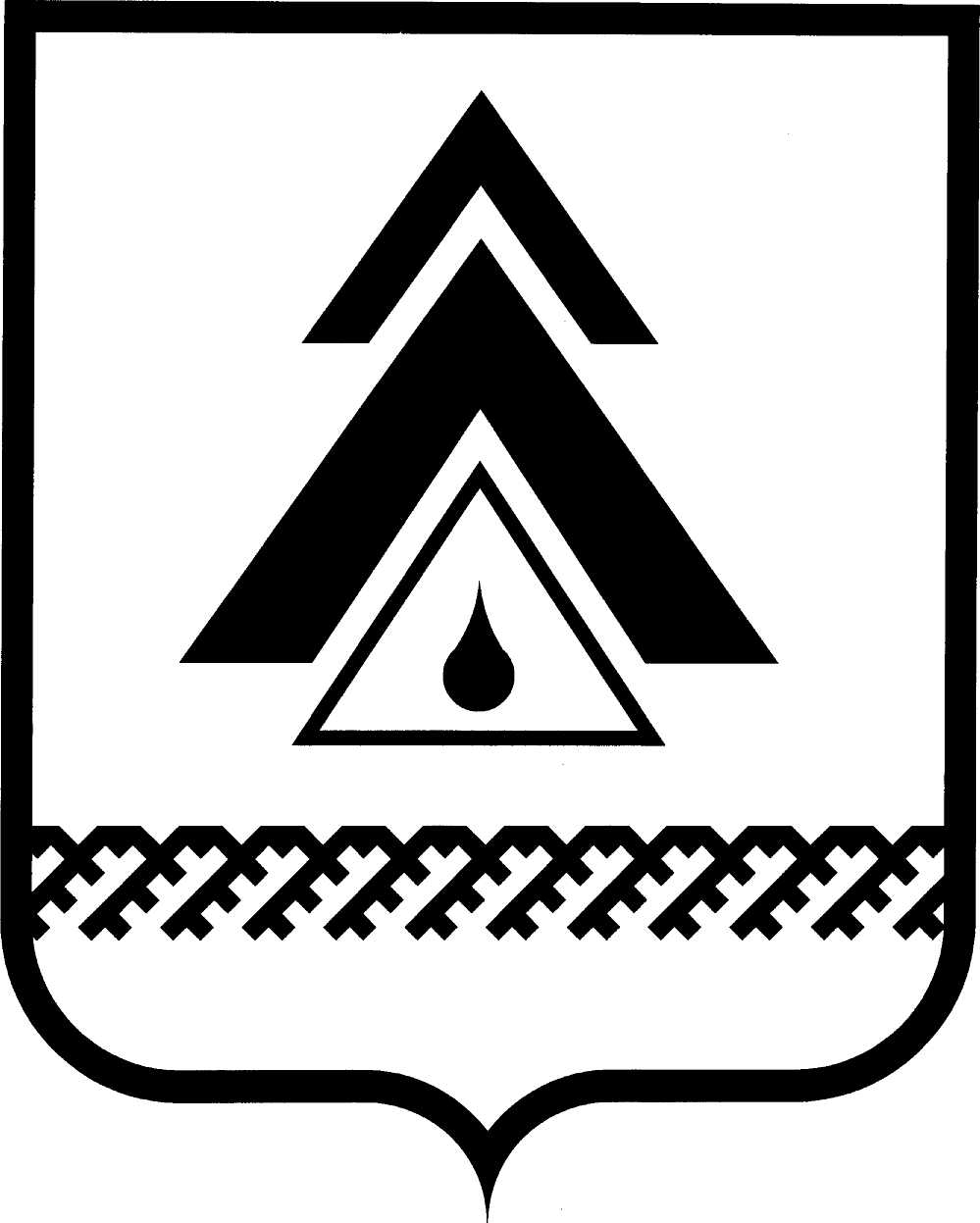 АДМИНИСТРАЦИЯ Нижневартовского районаХанты-Мансийского автономного округа - ЮгрыДЕПАРТАМЕНТ ФИНАНСОВПРИКАЗот 28.03.2018                                                                                                            № 36-п    г. НижневартовскО внесении изменения в приказ департамента финансов от 10.03.2017 № 22-п «Об утверждении порядка составления и представления бюджетной и бухгалтерской отчетности»В соответствии с Приказом Министерства Финансов Российской Федерации от 28.12.2010 № 191н «Об утверждении Инструкции о порядке составления и предоставления годовой, квартальной и месячной отчетности об исполнении бюджетов бюджетной системы Российской Федерации» (с изменениями от 07.03.2018 № 43н), Приказом Министерства Финансов Российской Федерации от 25.03.2011 № 33н «Об утверждении Инструкции о порядке составления, предоставления годовой, квартальной бухгалтерской отчетности государственных (муниципальных) бюджетных и автономных учреждений» (с изменениями от 07.03.2018 № 42н), приказываю:Внести изменение в приказ департамента финансов от 10.03.2017 № 22-п «Об утверждении порядка составления и представления бюджетной и бухгалтерской отчетности»:Пункты 2.3., 2.4. раздела II  Порядка дополнить абзацем следующего содержания: «Сведения о вложениях в объекты недвижимого имущества, объектах незавершенного строительства (ф. 0503190) - годовая».Изменить сроки представления отчетности: в таблице пункта 1 приложения 2 к Порядку: в таблице пункта 2 приложения 2 к Порядку: 2. Настоящий приказ вступает в силу с момента подписания и распространяется на правоотношения, возникшие с 01 апреля 2018 года.3. Контроль  за исполнением Приказа  возложить на  заместителя начальника отдела учета исполнения бюджета управления казначейского исполнения бюджета департамента финансов А.А. Астрову.Директор департамента                                                                          М.А. СиневаПеречень форм отчетностиСрок предоставления месячной отчетностиСрок предоставления квартальной отчетностиСведения о состоянии дебиторской и кредиторской задолженности (ф.0503169)Не позднее 12 июля, 12 октября, 12 января месяца следующего за отчетнымОтчет о движении средств (ф.0503123)Не позднее 12 июля и 12 января месяца следующего за отчетнымОтчет о движении денежных средств (ф.0503723) предоставляется по видам финансового обеспеченияНе позднее 11 июля и 11 января месяца следующего за отчетнымСведения по дебиторской и кредиторской задолженности учреждения (ф.0503769)Не позднее 12 июля, 12 октября, 12 января месяца следующего за отчетнымОтчет об обязательствах учреждения (ф. 0503738) Не позднее 12 июля, 12 октября, 12 января месяца следующего за отчетнымСведения о состоянии дебиторской и кредиторской задолженности (ф.0503169)Не позднее 12 июля, 12 октября, 12 января месяца следующего за отчетнымОтчет о движении средств (ф.0503123)Не позднее 12 июля и 12 января месяца следующего за отчетным